Профилактика речевых нарушений игровымисредствами у детей младшего и среднегодошкольного возраста.Как известно, своевременное и полноценное овладение речью являетсяважным условием развития личности ребенка. Процесс формирования речиохватывает несколько возрастных этапов. Особенно продуктивным и важнымв этом плане является период раннего возраста до 3 лет. В течение этогокороткого отрезка времени ребенок овладевает основнымизакономерностями языка.  Речевое развитие ребенка в первые годы жизниоказывает влияние на всю его последующую жизнь. К сожалению, уровень речевого развития детей раннего возраста,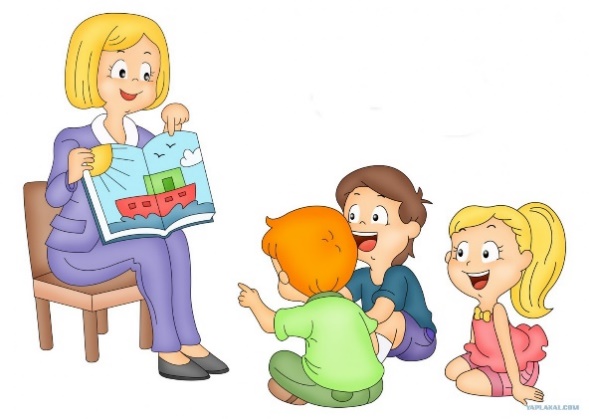 поступающих в детский сад, в большинстве случаев не соответствуетвозрастной норме. Как показывают исследования, основа формирования речи - обогащениечувственного опыта ощущений, восприятий, представлений, а такжеразвитие двигательной деятельности ребенка. Поэтому, созданиеполноценной предметно-развивающей среды в группе и организация в нейсовместной деятельности ребенка со взрослыми и сверстниками служитнаиболее мощным средством стимуляции и мотивации детской речи. Так как речь ребенка развивается путем подражания речи окружающихлюдей, важным средством профилактики речевых нарушений служитсоздание соответствующей возрасту детей активной речевой среды: этоправильная, чистая речь взрослых, чтение произведений художественнойлитературы, использование фольклора в режимных моментах, четкоепланирование игровой деятельности. Всем известно, что игра способствует поддержанию интереса детей к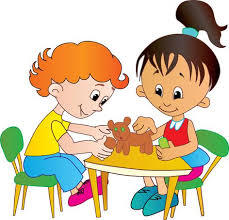 деятельности, повышает эмоциональный фон и положительную мотивацию,развивает умения и навыки. С целью профилактики речевых нарушений удетей раннего возраста нами подобраны и систематизированы игры иупражнения, направленные на: развитие общей и мелкой моторики,фонематического слуха, просодической стороны речи, артикуляционныхдвижений.Игры, направленные на развитие мелкой моторики пальцев рук, включают всебя:- пальчиковая гимнастику;- кинезиологические упражнения;- игры с различными предметами.Пальчиковые игры мгновенно переключают внимание малыша с капризовили нервозности на телесные ощущения – и успокаивают.Малыши очень любят ритмически организованную речь, поэтомунезамысловатые стихи или сказки не только будут способствовать развитиюречи, но и доставят им особую радость. Для улучшения межполушарных связей и активизации работы головногомозга необходимо использовать кинезиологические упражнения.Игры и упражнения на развитие слухового внимание, фонематическоговосприятия В процессе формирования звуковой стороны речи ребенок учитсяправильно произносить звуки родного языка, четко и внятно воспроизводитьслова и фразы, говорить достаточно громко, в нормальном темпе,употреблять интонационные средства выразительности. Эти уменияформируются только на основе хорошо развитого слухового восприятия(умения слышать и слушать речь окружающих). Поэтому очень важно учитьребенка, прислушиваться к окружающим его звукам, отличать на слухразные звуки (неречевые и речевые).Работа по формированию слухового внимания, фонематического восприятияведется ежедневно:Игры и упражнения по формированию просодической стороны речи(дыхание, голос). Следует уделять немалое внимание развитию речевого дыхания у детей,так как неправильное речевое дыхание нередко является причиной рядаречевых нарушений. Например, нарушения плавности речи (речь на вдохе);затуханию голоса в конце фраз; ускорению темпа речи, нечеткогопроизношения слов (проглатывание окончаний); позднего или неправильногоосвоения некоторых звуков и т.д. Полезно ежедневно выполнять с детьми дыхательные упражнения и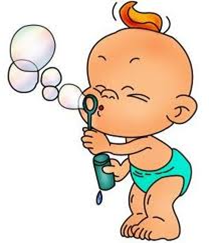 игры. Дуть на легкие ватные шарики, бумажные разноцветные полоски,играть на дудочке, дуть на привязанные к ниточке бумажных бабочек,сдувать со стола, с ладошки бумажные снежинки и т.д.Игры и упражнения, развивающие артикуляционный аппарат. В раннем дошкольном возрасте целесообразнее использоватьуниверсальные комплексы артикуляционных упражнений. Проводитьартикуляционную гимнастику следует ежедневно, чтобы двигательныенавыки закреплялись, становились прочными, совершенствовались.Необходимо обращать внимание, проявлять активность, проводитьсистематическую работу по развитию речи у детей, по уточнению,активизации и пополнению словарного запаса. И начать можно с того, чтоследовать простым советам:- уметь слушать маленького собеседника;- разговаривать с ребенком четко,    повернувшись к нему лицом;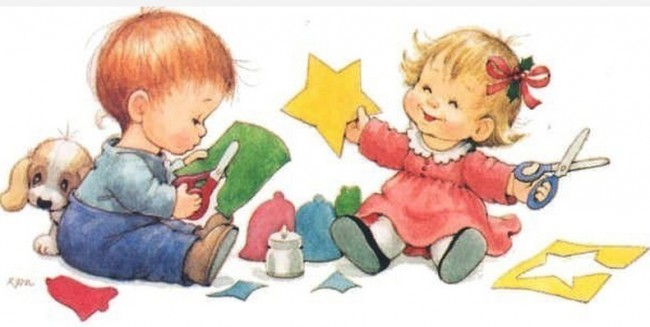 - особое внимание обращать на четкость произношения окончанийи предлогов;- каждый день читать;- когда дети допускают речевые ошибки, не следует прерывать их,нужно предоставить возможность высказаться, а затем исправитьошибку и закрепить правильный речевой образец;- просить ребенка комментировать ваши и свои действия;- выражать свои эмоции словами;- учить и повторять стихи, считалки, скороговорки;- стараться всегда отвечать на вопрос ребенка;- поощрять в ребенке стремление задавать вопросы;- вызывать ребенка на диалог;- беседовать на ту тему, которая ему интересна;- строить правильно свои вопросы и направлять ребенка наполный ответ;- какие – либо задания проводить в игривой форме, чтобы заинтересоватьребенкаКартотека словесных игр на развитие речи:1.	«У КОГО – КТО» У кошки – котенок, котята У собаки – щенок, щенята У свиньи – поросенок, поросята У коровы – теленок, телята У лошади - жеребенок, жеребята У овцы – ягненок, ягнята У тигра – тигренок, тигрята У лисы – лисенок, лисята У козы – козленок, козлята У медведя – медвежонок, медвежата У волка – волчонок, волчата У зайца – зайчонок, зайчата У ежа – ежонок, ежата У льва - львенок, львята У лягушки – лягушонок, лягушата2.	«НАЗОВИ ЛАСКОВО» кошка – кошечка собака – собачка лошадь – лошадка овца – овечка коза – козочка стул – стульчик стол – столик кровать- кроватка окно- окошко дом –домик платье- платьице рубашка – рубашечка носки – носочки платок – платочекцветок – цветочеклисток- листочекзвонок - звоночеккорабль - корабликсамолет - самолетикзвезда - звездочкасолнце - солнышкодождь - дождиксын - сыночекмама - мамочкапапа - папочкадочь - доченькаветер – ветерокснег - снежок3.	«ЧЕЙ ХВОСТ»Корова - коровийЗаяц – заячийОвца-овечийЛошадь – лошадиныйКошка –кошачийКоза – козийПоросенок – поросячийЕж – ежиныйБелка –беличийВолк – волчийЛиса – лисийВорона – воронийСобака –собачий.4.	  «КТО КАК ГОЛОС ПОДАЕТ» Корова – мычит (му-у) Собака – лает (гав-гав) Свинья – хрюкает (хрю-хрю) Лошадь – ржет (иго-го) Овца – блеет (бе-е) Кошка – мяукает (мяу) Лягушка – квакает Курица – кудахчет Утка - крякает Жук – жужжит Волк – воет Воробей – чирикает Ворона – каркает Тигр - рычит Петух – кукарекает Кукушка – кукует5.	«КОМУ ЧТО ДАДИМ»Мясо – волкуМалину – медведюМорковку - …зайцуЯблоко - …ежу Орехи - …белкеСено - …конюКосточку - …собакеМолоко - …кошке